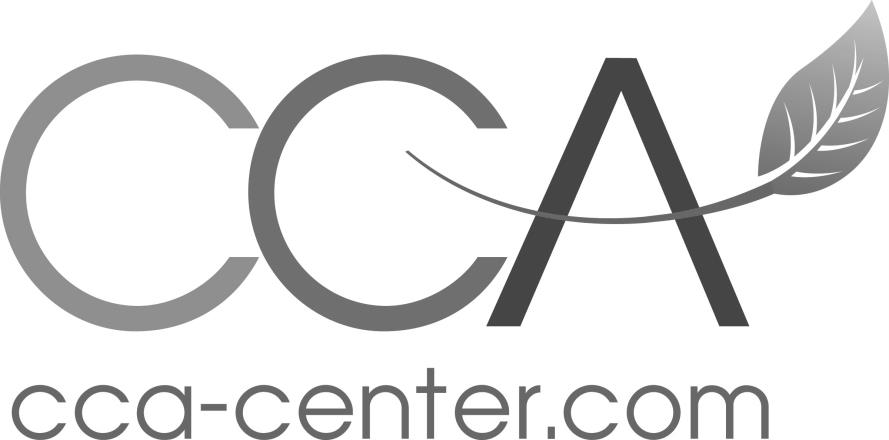 13000 N 103RD AVE STE 73 SUN CITY AZ 85351•623-977-1212•Fax 623-875-1815Tax ID #: 86-0901522        NPI: 1700809787Your insurance company requires you to obtain a referral from your primary care physician (PCP) before you can see any other health care professional.  If your plan requires a referral and you don’t get one, your insurance will not cover the cost to see the specialist, and the cost will become your responsibility.  We personally feel that this additional step of getting a referral does nothing to provide better and more cost-effective health care, or prevent fraud and abuse; nevertheless, we are at the mercy of the insurance companies on this matter.How to obtain a referral:Call the phone number for the primary care physician (PCP); this name should be on the front of your health insurance card.Ask to speak to the referral coordinator, or someone who can help with this matter.Tell them you need a referral to CCA for your specific appointment (ie: pessary, bladder testing (urodynamic study), evaluation and treatment, biofeedback, etc.)Ask that they fax the referral to us at (623) 875-1815 and to the insurance company if needed.If they have other questions, please have them call us at (623)977-1212 or refer to our website at www.cca-center.com for CPT codes.